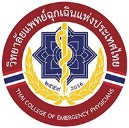 แบบเสนอรางวัลการวิจัย วิทยาลัยแพทย์ฉุกเฉินแห่งประเทศไทยเพื่อเข้ารับการพิจารณารางวัล “ผลงานวิจัยดีเด่น”แบบเสนอนี้ให้ส่งพร้อมกับผลงานวิจัยจำนวน 1 ชุด ส่งไฟล์ Microsoft Word ที่ Email: research@tcep.or.thภายในวันที่ 31 สิงหาคม พ.ศ. 2566 ข้อมูลผู้เสนอผลงาน นาย/นาง/นางสาว                                          นามสกุล                                                .ตำแหน่ง (  ) นพ./พญ. (  ) อาจารย์  (  ) ผศ.  (  ) รศ.  (  ) ศ. (  ) อื่น ๆ ระบุ                       .สังกัด หน่วยงาน                                                                                                                        .เบอร์โทรศัพท์ ภายใน                          มือถือ                          Email:                                               .ข้อมูลผลงานวิจัย (ที่ได้รับการตีพิมพ์ในวารสารระดับนานาชาติ ปี ค.ศ. 2021 ประเภท Original article ให้นักวิจัยยื่นเสนอ 1 ผลงาน/คน)ขอเสนอผลงานวิจัย เรื่อง                                                                                                              .                                                                                                                                             .ตีพิมพ์ใน Journal                                                                 2022;               :             . -             .  (ยึดวันที่ตีพิมพ์ตามที่ปรากฏในงานวิจัยแบบวารสารหรือแบบ online ในปี 2022 เท่านั้น)ผู้เสนอผลงานวิจัยเป็น (  ) First author  (  ) Corresponding author (ไม่เป็น Co-First หรือ Co-Corresponding  author)ผลงานวิจัยสามารถสืบค้นได้จากฐานข้อมูล (  ) Scopus (  ) ISI (  ) Pub Med   ค่า Impact Factor (JCR-2020) =                             Journal Quartile Scores (  ) Q1 (  ) Q2 (  ) Q3 (  ) Q4  (  ) เลขที่จริยธรรมการวิจัยในมนุษย์ HE                       (  ) เลขที่จริยธรรมการวิจัยในสัตว์ทดลอง AE                 .  กรุณาแนบหลักฐาน หากไม่มีกรุณาอธิบาย                                                                                            . ความสำคัญหรือจุดเด่นของผลงานนี้คือ : (เพื่อความชัดเจนกรุณาจัดพิมพ์)                                                                                                                                               .                                                                                                                                               .ขอรับรองว่า ผลงานวิจัยนี้ไม่เป็นส่วนหนึ่งของวิทยานิพนธ์หรือการศึกษาหลังปริญญาและยังไม่เคยได้รับรางวัลใดๆ มาก่อนขอรับรองข้อมูลตามข้างต้น  และไม่ขอแก้ไข ปรับปรุง ใดๆ เมื่อส่งมอบข้อมูลให้คณะกรรมการตัดสินรางวัล 						ลงชื่อ                                                ผู้เสนอชื่อ						        (                                               )						           วันที่                               .ลงชื่อ                                     หัวหน้าภาควิชา/กลุ่มงาน/ผู้ได้รับมอบหมาย         (                                                   )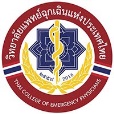 แบบเสนอรางวัลการวิจัย วิทยาลัยแพทย์ฉุกเฉินแห่งประเทศไทยเพื่อเข้ารับการพิจารณารางวัล “นักวิจัยดีเด่น”แบบเสนอนี้ให้ส่งพร้อมกับผลงานวิจัยจำนวน 1 ชุด ส่งไฟล์ Microsoft Word ที่ Email: research@tcep.or.thภายในวันที่ 31 สิงหาคม พ.ศ. 2566 ข้อมูลผู้เสนอผลงานนาย/นาง/นางสาว                                            นามสกุล                                                            .(  ) นพ./พญ. (  ) อาจารย์(  )  ผศ.(  )  รศ.(  )  ศ.(  )   อื่นๆ ระบุ                 .สังกัด ภาควิชา/หน่วยงาน                                                                                                              .เบอร์โทรศัพท์ ภายใน                          มือถือ                            Email:                                              .ข้อมูลผลงานวิจัย ปี ค.ศ. 2018-2022 โดยมีผลงานวิจัยที่เป็น First author หรือ Corresponding author อย่างน้อย 5 เรื่อง (ไม่รวมผลงานที่เป็น Co-First author หรือ Co-Corresponding author)ค่า H-index ในระบบฐานข้อมูล Scopus =                                แสดงหลักฐานผลงานตีพิมพ์เฉพาะที่มีชื่อเป็น First author หรือ Corresponding author จำนวนผลงานวิจัยที่เป็นชื่อแรกหรือผู้ประพันธ์บรรณกิจในฐาน Scopus/Web of Science/PubMed ตั้งแต่                            ปี ค.ศ. 2018-2022 จำนวน               เรื่อง ขอรับรองข้อมูลตามข้างต้น  และไม่ขอแก้ไข ปรับปรุง ใดๆ เมื่อส่งมอบข้อมูลให้คณะกรรมการตัดสินรางวัล						ลงชื่อ                                               ผู้เสนอชื่อ						        (                                             )						             วันที่                                  .ลงชื่อ                                            หัวหน้าภาควิชา/กลุ่มงาน/ผู้ได้รับมอบหมาย          (                                           )ลำดับที่ชื่อผลงาน(Title)ชื่อผู้แต่ง (Authors)ชื่อวารสาร (Journal)ปีที่; เล่มที่ (Vol.;Issue)หน้า..- หน้า..(page-page)IFQuartileFirst AuthorCorres-Author12345